93-005 Łódź, ul. Czerwona  3Tel 42 6831791    faks 42 6831378 WWW.oil.lodz.pl  e-mail: biuro@oil.lodz.plOkręgowa  Rada  Lekarska w ŁodziUCHWAŁA Nr 660/VIII/2019Okręgowej Rady Lekarskiej w Łodziz dnia 5 marca 2019 rokuw sprawie zmiany Regulaminu Komisji Bytowej Okręgowej Izby Lekarskiej w ŁodziNa podstawie art. 5 pkt 13) i 19) w zw. z art. 25 pkt 4) oraz art. 25 pkt 10) ustawy z dnia 2 grudnia 2009 r. o izbach lekarskich (Dz.U. Nr 219, poz. 1708 z późniejszymi zmianami) uchwala się co następuje:§ 1Zmienia się Regulamin Komisji Bytowej Okręgowej Izby Lekarskiej w Łodzi przyjęty uchwałą Nr 4677/IV/2003 Okręgowej Rady Lekarskiej w Łodzi z 24 kwietnia 2003 roku w sprawie udzielania pomocy socjalnej członkom Okręgowej Izby Lekarskiej w Łodzi oraz ich rodzinom, zmieniony Uchwałami Nr 198/P-V/2006 z 24 lutego 2006 roku, Nr 97/VII/2014 z 25 lutego 2014 roku oraz 625/VIII/2019 z 8 stycznia 2019 roku, w ten sposób, że:w § 5 dodaje się ust. 6 w brzmieniu: „6. Dofinansowanie kosztów szczepień profilaktycznych.Dofinansowanie przysługuje, w granicach określonych poniżej:na pokrycie kosztów szczepienia przeciwko pneumokokom lekarzy i lekarzy dentystów członków Okręgowej Izby Lekarskiej w Łodzi, którzy w chwili szczepienia ukończyli 70 lat,na pokrycie kosztów szczepienia przeciwko pneumokokom dzieci, które w dniu szczepienia nie ukończyły 18 lat i których przynajmniej jednym z rodziców jest członek Okręgowej Izby Lekarskiej w Łodzi.na pokrycie kosztów szczepienia przeciwko meningokokom dzieci, które w dniu szczepienia nie ukończyły 18 lat i których przynajmniej jednym z rodziców jest członek Okręgowej Izby Lekarskiej w Łodzi.Szczepienia opisane w pkt 1. dofinansowywane są do łącznej kwoty 50.000 (pięćdziesiąt tysięcy) złotych w roku kalendarzowym. Okręgowa Rada Lekarska w Łodzi określa kwotę dofinansowania jednego szczepienia opisanego w pkt 1. na każdy rok kalendarzowy, po ustaleniu średniej rynkowej ceny szczepionek. Dofinansowywana jest wyłącznie jedna dawka szczepienia i po jego wypłacie nie można ubiegać się o dofinansowanie kolejnych dawek tego samego szczepienia. O przyznaniu dofinansowania decyduje kolejność składania wniosków. Osobie uprawnionej może być wypłacone dofinansowanie w kwocie nie wyższej niż faktycznie poniesiony koszt szczepionki.Podstawą wypłaty dofinansowania jest:imienny dowód zakupu szczepionki,zaświadczenie o zaszczepieniu osoby wymienionej w pkt. 1.Na zasadach opisanych w niniejszym ustępie dofinansowane są szczepienia po 1 stycznia 2019 roku.”§ 2Uchwała wchodzi w życie z dniem podjęcia.        Sekretarz					                    PrezesOkręgowej Rady Lekarskiej w Łodzi		                     Okręgowej Rady Lekarskiej w Łodzi 			       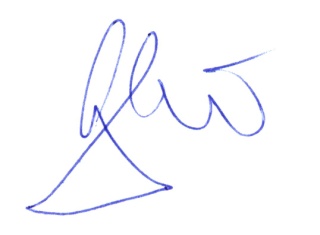 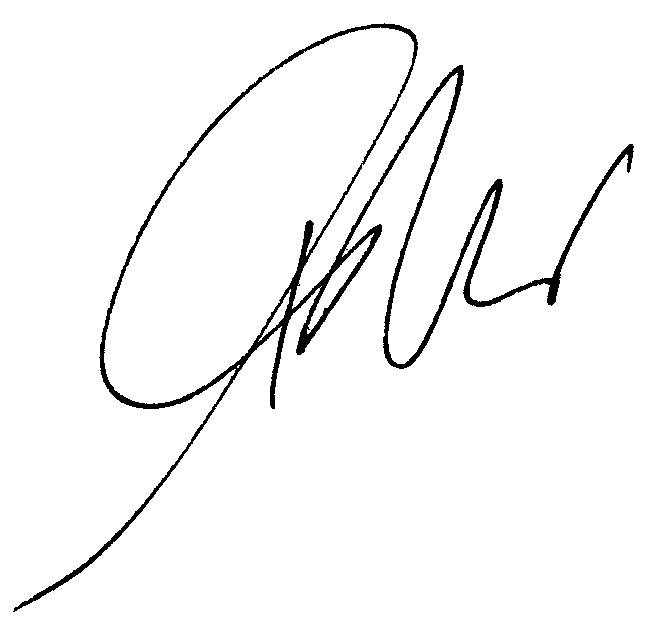          lek. Mateusz Kowalczyk 				  dr n. med. Paweł Czekalski			               